МДОУ № 19 «Березка» ЯМР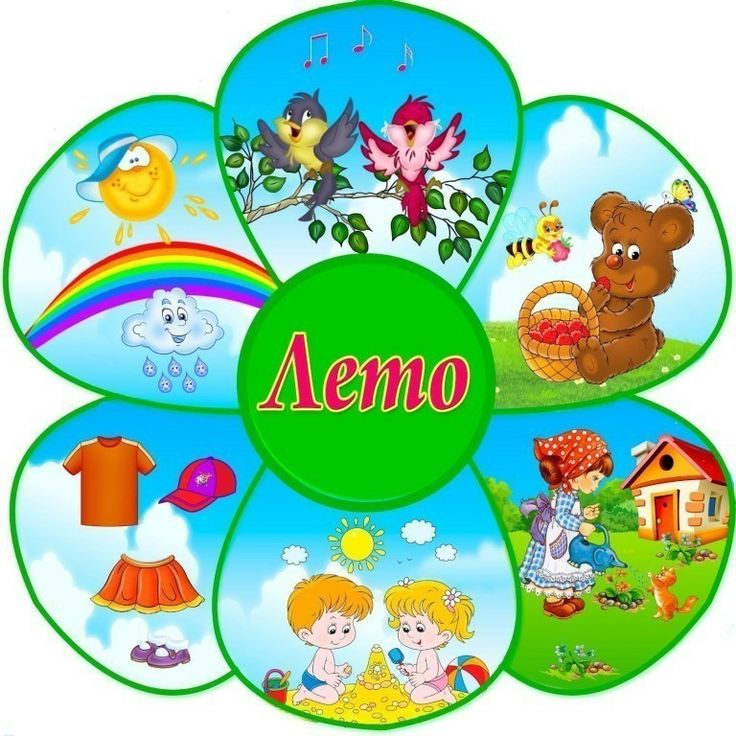 Сценарий развлечения«Прощай, лето красное!»Подготовила:инструктор пофизической культуреХамхоева Л.М.п. Козьмодемьянск, август 2020Цель: Создать у детей доброе, позитивное настроение от участия в играх и забавах. Способствовать созданию благоприятной, дружеской и доброжелательной атмосферы в процессе общения.
Задачи: 
- Совершенствовать двигательные умения и навыки.
- Развивать физические качества: силу, ловкость, быстроту, координацию движений.
- Воспитывать доброжелательные отношения и внимание друг к другу.
Предварительная работа: Оформление центрального входа в детский сад,
подготовка музыкального сопровождения, атрибутов для развлечения, разучивание песен с детьми.Звучит песня в записи «Ах, какое это наше лето»из м/ф «Дед Мороз и лето»
Ведущий: Здравствуйте дорогие ребята! Какая замечательная песенка собрала нас здесь сегодня вместе!А СЕЙЧАС Я ЗАГАДАЮ ВАМ ЗАГАДКУ.Слышно пенье комаров,Время ягод и цветов,Озеро теплом согрето,Всех зовёт купаться …(лето)Правильно! За три месяца вы хорошо изучили лето. Стали ловкими и умелыми. А давайте вспомним с вами названия летних месяцев.Ответы детей
Ведущий: – А что вы делали летом? Загорали? В речке купались? 
Ведущий: Давайте поиграем, я буду у вас спрашивать, а вы будете мне отвечать так: «Это я, это я, это все мои друзья». Но если вы с чем-то не согласны, тогда молчите, ничего не отвечайте.Речевая игра «Это я, это я, это все мои друзья»- Кто, скажите, летом этим за порядок был в ответе? 
- Кто из вас, скажите вслух, охранял зелёных мух? 
- Кто старательно, как мог, поливал свой огород? 
- Кто из вас, проснувшись рано, мылся летом из-под крана? 
- Кто из вас, когда умылся, бритвой папиной побрился? 
- Кто на море отдыхал, кто купался, загорал? 
- Кто из вас, когда купался, на снегу потом валялся? 
- Кто и летом и зимой любит пошутить со мной? 
- Кто не ходит летом хмурый, любит спорт и физкультуру? 
Ведущий: Молодцы, что любите физкультуру. Чтоб здоровье закалять, ребятам нужно танцевать, давайте станцуем, веселый ритмичный танец барабаны.Танец «Барабан-фиксики»Ведущий: Ребята, а еще лето, это путешествия и приключения. А у вас были какие - нибудь приключения? (Дети рассказывают). Но лето, к сожалению, уже закончилось, но мы с вами не будем огорчаться и устроим настоящее приключение с поиском сокровищ. Вот здесь у меня есть настоящий волшебный цветок.(Ведущий берёт сумку, раскрывает и видит, что цветка нет)Ведущий: Ничего не понимаю, где цветок… кажется, я догадываюсь, чья это работа.Выходит Баба Яга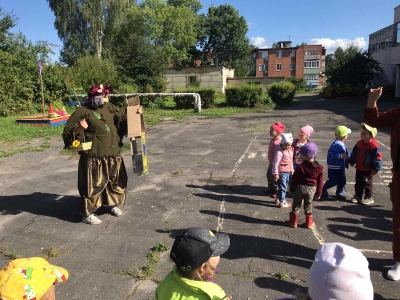 Баба Яга: Что, хотели праздник без меня устроить, не вышло??? В мой лес, за сокровищами!!! Невиданная наглость! А я вам все дороженьки то и перепутала, ха-ха-ха!  Устроили тут веселье, а про меня как всегда и думать забыли. Вот как я сейчас превращу вас в свинушки и зеленушки (пугает детей), высушу, а зимой съем!Ведущий: Не смей пугать наших детей! Мы тебя не боимся.Баба Яга: Ка-ка-как это не боитесь (злится и топает ногами)... Да я, да я….Ведущий: Ребята, давайте громко и весело дразнить Бабку - Ежку, тогда её колдовство на нас не подействует:Бабка- Ежка костяная ножка, с печки упала, ногу сломала!Баба Яга злится, закрывает уши руками, кружится в разные стороныВедущий: Ну, что будешь ещё нам портить праздник?Баба Яга: Нет, а я лишь хотела с вами повеселиться.Ведущий: Ну, что ребята, может возьмем её к себе на праздник? (ответ детей). Но только ты должна вернуть нам волшебный цветок.Баба Яга: Все верну, все исправлю, только возьмите меня в свою команду.Ведущий: Баб Яга, вот одежда у тебя не подходящая, у нас ведь спортивный праздник.Баба Яга: О, это не проблема. (снимает юбку и остается в смешных шортах)!Ведущий: И ЦВЕТОК НЕ ЗАБУДЬ!!! Ну а теперь можно продолжать.А поможет нам, отправится в путешествие вот этот волшебный цветок, который вырос у нас на клумбе. 
Лети, лети лепесток.Через запад на восток.Через север, через юг,Возвращайся, сделав круг, 
Лишь коснешься ты земли.Быть, по-моему вели, 
Вели, чтобы мы оказались на танцевальной полянке!Танец индивидуальный спортивный с обручами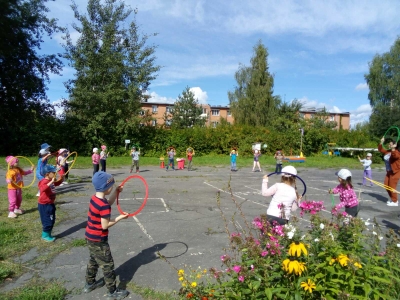 Ведущая: Наше путешествие продолжается.
Лети, лети лепесток 
Через запад на восток 
Через север, через юг, 
Возвращайся сделав круг,
Лишь коснешься ты земли 
Быть по-моему вели,
Вели, чтобы мы оказались на морской полянке.
А на море, как известно, плавают медузы.Игра для средней группы «Передай медузу»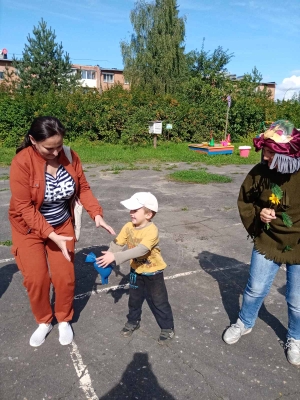 (Наполнить резиновую перчатку водой, нарисовать рожицы, передавать из рук в руки, на ком музыка остановится тот выполняет задание из волшебного мешочка).
Ведущая: Лети, лети лепесток 
Через запад на восток 
Через север, через юг, 
Возвращайся сделав круг,
Лишь коснешься ты земли 
Быть по-моему вели,
Вели, чтобы мы оказались на спортивной полянке.Баба Яга: Ой, ребятушки, я хоть и живу в лесу, но  кое - чему то я научилась. Приходил как - то раз ко мне Иван Царевич, а участвовал он помнится  в спортивном мероприятии среди королевств и сказал вот такие замечательные слова (собирается с мыслями и смешно говорит).Все хотят соревноваться,
Пошутить и посмеяться,
Силу, ловкость показать,
И сноровку доказать.
Этой встрече все мы рады,
Собрались не для награды.
Нам встречаться чаще нужно,
Чтобы все мы жили дружно!И еще произнес вот такие странные слова – как то он их назвал (думает…., вед. подсказывает - девиз?)Яга: О, точно девиз   «Солнце воздух и вода –…..
Дети все вместе: наши лучшие друзья!»
Ведущий: Замечательно, Яга, дружить надо не только с кощеем и кикиморой, но и с умными цивилизованными  жителями  тридевятого государства.И так вот первая эстафета.Эстафета №1«Бег с мячом»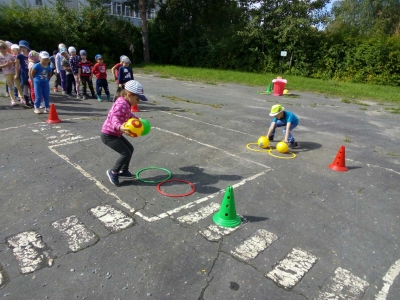 Первый участник бежит с двумя мячами до первого обруча, кладет в обруч один мяч, бежит до второго обруча, кладет в обруч второй мяч. Обегает стойку, возвращается назад, передает эстафету следующему участнику, который бежит, собирает мячи, обегает стойку, возвращается назад, передает мячи следующему и т.д. Побеждает команда, первой пришедшая к финишу.Ведущий.  Хочу я узнать, а как вы спасаетесь от жары? (купались). А, что нужно одевать на голову, когда жара на улице?Дети. – Кепки, панамки, шляпки.Эстафета №2“Головной убор ”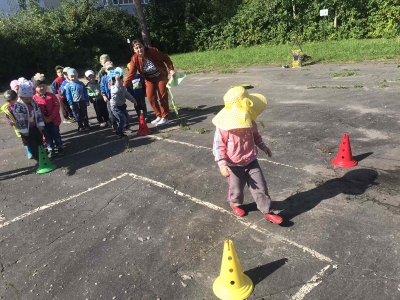 2 колонны . Стоят девочка мальчик. По очереди подбегают к столу на котором лежат кепки для девочек и мальчиков, бегут по очереди до стола, затем нужно одеть и возвратиться в колонну, следующий участник одевает свою  кепку и т.д.Яга : Ой, я слышу, кто- то просит о помощи. Это же рыбки. Они без воды, им без воды нельзя. Надо им помочь. Хорошая я сегодня, правда же ,что  я  хорошая?  (Обращается к детям)
Ведущий: Да,  мы с ребятами сейчас поможем, перенесем их в воду.Ведущая: Посмотрите, Яга грустная стала.Яга: Ой мне что-то плоховато……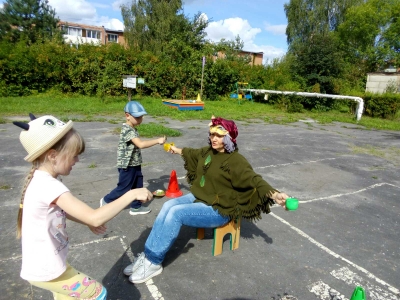 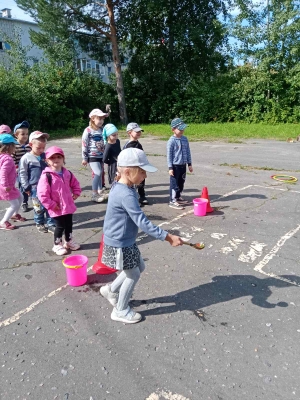 Ведущая:  Давайте ее водой напоим. Ей станет легче.
Эстафета № 3Нужно подбежать с ложкой к ведру с водой, зачерпнуть воду, добежать до Яги вылить воду в стакан, бегом обратно, передать ложку следующему игроку, следующий бежит машет на Бабу Ягу платочком, следующий берет ложку и т.д.Яга: Ой, мне стало гораздо лучше спасибо вам. Всем низкий поклон (кланяется и падает, либо ударяется лбом, для смеха)Ведущая. Спасибо вам ребята показали, что большими и спортивными стали. А нам пора дальше продолжать свой путь.Лети, лети лепестокЧерез запад на восток…Помоги нам оказаться на летней площадке./отрывает лепесток, звучит песня «Лето» муз. И сл. А. Пугачевой, входит Лето. /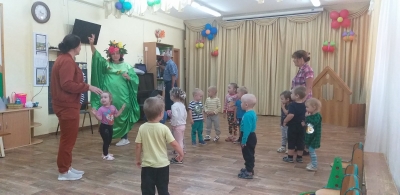 Лето. Здравствуйте, мои друзья!Как рада встрече с вами я!Вы подросли, большими стали,Скажите, вы меня узнали?Ну так скажите, кто же я?Дети. Лето!Лето. А почему вы такие печальные?Ведущая. Мы же сегодня с тобой прощаемся до следующего года.А нам так не хочетсяВедь осень уже наступает.Лето. А мы с вами сегодня ещё повеселимся, поиграем. Согласны?Дети. Да!Лето. А сейчас отгадайте – ка загадку?Повеселимся мы тогда с вами.Он длиннющий, он большущийОн от тучи до земли, Пусть идёт он пущеЧтоб грибы скорей росли!Что же это? /дождик/С детьми ср.гр.проводится игра«Солнышко и дождик»Мальчики дождики, а девочки солнышки.Лето. Как весело мне с вами!Не хочется расставаться даже.На прощанье приглашаю всех на танец.Общий танец   «На круглой планете»Ведущая. Весёлое Лето, всем дорого ты,И жалко с тобою прощаться.Ну скоро нам придется сказать  тебе «До свиданья!»Лето: А я обязательно порадую Вас еще теплыми денечками.Лето прощается с детьми и уходит.Ведущая: Ну а теперь  для того, чтобы отправиться за сокровищами нам необходимо сесть в волшебный паровоз и спеть весёлую песню. А чтобы поезд поехал ему нужен??? (Машинист). Ну что Баба Яга, готова стать главным машинистом?Баба Яга: Всегда готова!!! ( Дети цепляются вагончиками)Ведущий: Ну а теперь берем карту и отправляемся на поиск сокровищ!Дети по карте находят клад, там угощения. Праздник окончен.Начало формы